Заявка по учебным мероприятиям в установленные порядком сроки будет представлена в Комиссию по оценке учебных мероприятий и материалов на соответствие установленным требованиям для НМО. 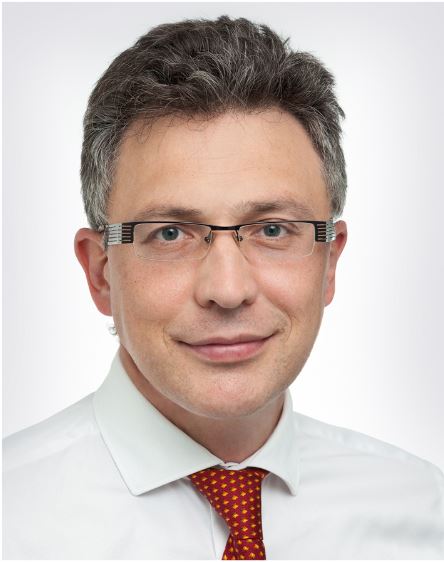 Лектор: Болячин Алексей Вячеславович (г. Москва)Кандидат медицинских наук,Врач-стоматолог (эндодонтист) Центра Дентальной Травматологии «Айсберг» г. Москва.Член  Российской эндодонтической ассоциации,  Международной и Американской эндодонтических ассоциаций, Европейской Ассоциации Дентальной Микроскопии.   Председатель эндодонтической секции СТАР. Главный редактор журнала « Эндодонтия» 1 июня 2019 г Семинар «Перелечивание «Перелечиваний»Травмы зубов. Алгоритмы клинических процедур»Устранение процедурных ошибок,  возникающих при первичном и повторном лечении корневых каналов.   Особенности эндодонтического лечения  травмированных зубов. Клиническая тактика   лечения зубов с резорбциями.Программа семинара: Первая часть. Причины  и анализ ошибок, наиболее часто возникающих при попытке повторного эндодонтического лечения. Ступеньки, ленточные перфорации, сломанные инструменты. Влияние на прогноз, техники устранения. Разбор клинических случаев. Транспортация  канала и апикального отверстия. Профилактика и лечение. Обтурация каналов  при апикальной воспалительной резорбции. Избыточное выведение пломбировочного материала. Профилактика.Резорбция твердых тканей. Классификация, прогноз и лечение. Вторая часть.Классификация травматических повреждений. Диагностика, прогнозирование и долгосрочный прогноз. Первая помощь  и клиническая тактика при переломах коронки, переломе корня, полном вывихе и коронко-корневом переломе. Особенности шинирования.  Ведение пациентов с травмой. Пульпотомия и прямое покрытие. Методики, позволяющие добиться полного формирования корня и закрытия верхушечного отверстия. Практические рекомендации. Подробный разбор 20 клинических случаев. Место проведения: будет сообщено дополнительноВремя проведения: Регистрация с 9-00 до 10-00, семинар с 10-00  до 18-00 (с  перерывами на  кофе-паузы и бизнес-ланч)Стоимость  семинара 9700 руб. СТУДЕНТАМ, ИНТЕРНАМ СКИДКА 50%, ОРДИНАТОРАМ – 20%.Выдается сертификат ООО «ПРОФЕССИОНАЛ», свидетельство НМО,  в стоимость входят кофе-пауза и бизнес-ланч. 02 июня 2019 года Авторский мастер-класс под руководством Болячина А.В.Перелечивание «Перелечиваний» Количество участников на мастер-класс  не более 15 человек в каждой группе  с предоставлением  всех расходных материалов,  инструментов и оборудования для каждого участника.  Для участия в мастер-классе необходимо иметь с собой резец или премоляр,  и верхний 6 или 7 моляр с  трепанационным  отверстием и сформированным до устьев доступом.   Корневые каналы не обрабатывать.Программа мастер-класса:Удаление стекловолокнаУдаление отломка в технике «петли»Изготовление индивидуального гуттаперчевого штифта метолом «слепка канала»Закрытие ленточной перфорации с использованием шприцов для МТАСтоимость мастер-класса 10000 руб.Выдается  именной сертификат ООО «ПРОФЕССИОНАЛ», в стоимость входят кофе-паузы.  Расписание  мастер-класса:Место проведения: будет сообщено дополнительноВ дни проведения семинаров будет осуществляться продажа литературы по стоматологии.Запись и дополнительная информация:Директор УЦ «ПРОФЕССИОНАЛ» Светлана Олеговна Хапилина+7 (921) 862-98-24     xso@mail.ru    |   profistomat.ru        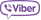 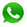 Мы в социальных сетях: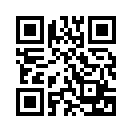   profistomat     professionalstomatolog     professionalstomatolog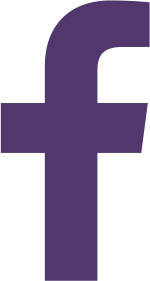 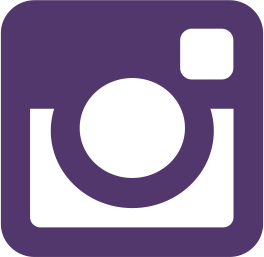 Форма оплаты:-оплата по безналичному расчету: только на основании выписанного счета от ООО «ПРОФЕССИОНАЛ», просьба реквизиты для выставления счетов отправлять на эл. адрес: xso@mail.ru -оплата за наличный расчет: оплата по акции – звоните директору уч/ц., оплата не по акции -   в день проведения мероприятия при регистрации участников семинара, только с предварительной записью накануне.Уважаемые доктора-стоматологи!Приглашаем Вас на  семинар и авторский мастер-класс Алексея Болячина город Архангельск	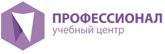 Санкт-Петербург | profistomat.ru1 группа (15 участников)2 группа (15 участников)Регистрация с 09-30 до 10-00 Мастер-класс с 10-00 до 14-00   Регистрация с 14-30 до 15-00 Мастер-класс с 15-00 до 19-00